Spett.le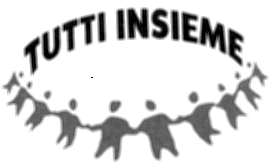 Associazione Friulana Famiglie DiabeticiVia Diaz, 60 - 33100 UDINE - tel/fax 0432 50 69 45Famiglie Diabetici, residente a ______________________________________________Prov.____Via__________________________DELEGA il/ _____________________a rappresentarlo/a nell'assemblea ordinaria dei soci che si terrà il giorno 17 marzo 2019 alle ore 7.00 in prima convocazione e alle 15. in seconda convocazione presso il Ristorante Costantini di Collalto.Data: __________________						Firma: __________________